II.Answer any five of the following:                                                  5*6=30 MarksExplain the two important requirements of an algorithm with examples.Define stack. Write algorithms to explain the operation associated with it .Write and explain the algorithm to insert an element into a circular queue.Define a node and write an algorithm to create a link list.  Write an algorithm to sort the elements in ascending order using insertion sort.Write an algorithm for binary search and explain its time complexity.Define Blocking factor                                                                       2 MarksBinary tree							2 MarksAVL Rotation.							2 MarksCA-2115-A-18III.Answer any two of the following                                                   2*10=20 MarksA) Write the algorithm to convert infix expression to postfix expression.           5 MarksB) Evaluate the given postfix expression 10,3,2, *,+,6,2,/			     5 MarksWrite and explain the algorithm to insert and delete an element from a linear queue.A) Write the algorithm to draw a binary tree given the in-order and                pre-order form.   								       4 marks            B) Draw a binary tree given         In-order ->D B E A F C G        Pre-order -> A B D E C F G                                                                         3 Marks          C)Find the in-order, pre-order and post-order of the above given binary tree.          3 Marks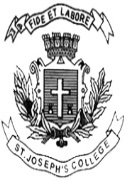 ST. JOSEPH’S COLLEGE (AUTONOMOUS), BANGALORE-27ST. JOSEPH’S COLLEGE (AUTONOMOUS), BANGALORE-27ST. JOSEPH’S COLLEGE (AUTONOMOUS), BANGALORE-27ST. JOSEPH’S COLLEGE (AUTONOMOUS), BANGALORE-27ST. JOSEPH’S COLLEGE (AUTONOMOUS), BANGALORE-27ST. JOSEPH’S COLLEGE (AUTONOMOUS), BANGALORE-27ST. JOSEPH’S COLLEGE (AUTONOMOUS), BANGALORE-27B.C.A - II SEMESTERB.C.A - II SEMESTERB.C.A - II SEMESTERB.C.A - II SEMESTERB.C.A - II SEMESTERB.C.A - II SEMESTERB.C.A - II SEMESTERSEMESTER EXAMINATION: APRIL 2018SEMESTER EXAMINATION: APRIL 2018SEMESTER EXAMINATION: APRIL 2018SEMESTER EXAMINATION: APRIL 2018SEMESTER EXAMINATION: APRIL 2018SEMESTER EXAMINATION: APRIL 2018SEMESTER EXAMINATION: APRIL 2018CA 2115 - Data Structures Using CCA 2115 - Data Structures Using CCA 2115 - Data Structures Using CCA 2115 - Data Structures Using CCA 2115 - Data Structures Using CCA 2115 - Data Structures Using CCA 2115 - Data Structures Using CTime- 2 1/2  hrsTime- 2 1/2  hrs                      Max Marks-70                      Max Marks-70                      Max Marks-70This question paper has  two  printed pages(For supplementary candidates)Do not write the register number on the question paperPlease attach the question paper along with the answer script.I. Answer all the following 				          10*2=20 MarksExplain primitive data structures with examples.Explain any two operations on non-primitive data structures.Define Big O notation.What are the advantages of circular queues over linear queue.Explain static memory allocation.What is meant by doubly circular link list? Give an example.What is linear search?Mention the advantages and disadvantages.Give  the complexity analysis of selection sorting.Define full binary tree with an example.What is a node in a tree? Mention the different types of node.This question paper has  two  printed pages(For supplementary candidates)Do not write the register number on the question paperPlease attach the question paper along with the answer script.I. Answer all the following 				          10*2=20 MarksExplain primitive data structures with examples.Explain any two operations on non-primitive data structures.Define Big O notation.What are the advantages of circular queues over linear queue.Explain static memory allocation.What is meant by doubly circular link list? Give an example.What is linear search?Mention the advantages and disadvantages.Give  the complexity analysis of selection sorting.Define full binary tree with an example.What is a node in a tree? Mention the different types of node.This question paper has  two  printed pages(For supplementary candidates)Do not write the register number on the question paperPlease attach the question paper along with the answer script.I. Answer all the following 				          10*2=20 MarksExplain primitive data structures with examples.Explain any two operations on non-primitive data structures.Define Big O notation.What are the advantages of circular queues over linear queue.Explain static memory allocation.What is meant by doubly circular link list? Give an example.What is linear search?Mention the advantages and disadvantages.Give  the complexity analysis of selection sorting.Define full binary tree with an example.What is a node in a tree? Mention the different types of node.This question paper has  two  printed pages(For supplementary candidates)Do not write the register number on the question paperPlease attach the question paper along with the answer script.I. Answer all the following 				          10*2=20 MarksExplain primitive data structures with examples.Explain any two operations on non-primitive data structures.Define Big O notation.What are the advantages of circular queues over linear queue.Explain static memory allocation.What is meant by doubly circular link list? Give an example.What is linear search?Mention the advantages and disadvantages.Give  the complexity analysis of selection sorting.Define full binary tree with an example.What is a node in a tree? Mention the different types of node.This question paper has  two  printed pages(For supplementary candidates)Do not write the register number on the question paperPlease attach the question paper along with the answer script.I. Answer all the following 				          10*2=20 MarksExplain primitive data structures with examples.Explain any two operations on non-primitive data structures.Define Big O notation.What are the advantages of circular queues over linear queue.Explain static memory allocation.What is meant by doubly circular link list? Give an example.What is linear search?Mention the advantages and disadvantages.Give  the complexity analysis of selection sorting.Define full binary tree with an example.What is a node in a tree? Mention the different types of node.This question paper has  two  printed pages(For supplementary candidates)Do not write the register number on the question paperPlease attach the question paper along with the answer script.I. Answer all the following 				          10*2=20 MarksExplain primitive data structures with examples.Explain any two operations on non-primitive data structures.Define Big O notation.What are the advantages of circular queues over linear queue.Explain static memory allocation.What is meant by doubly circular link list? Give an example.What is linear search?Mention the advantages and disadvantages.Give  the complexity analysis of selection sorting.Define full binary tree with an example.What is a node in a tree? Mention the different types of node.This question paper has  two  printed pages(For supplementary candidates)Do not write the register number on the question paperPlease attach the question paper along with the answer script.I. Answer all the following 				          10*2=20 MarksExplain primitive data structures with examples.Explain any two operations on non-primitive data structures.Define Big O notation.What are the advantages of circular queues over linear queue.Explain static memory allocation.What is meant by doubly circular link list? Give an example.What is linear search?Mention the advantages and disadvantages.Give  the complexity analysis of selection sorting.Define full binary tree with an example.What is a node in a tree? Mention the different types of node.